ПРОЕКТ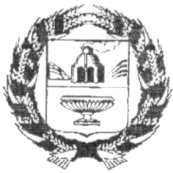 СОВЕТ ДЕПУТАТОВ НОВОЗЫРЯНОВСКОГО СЕЛЬСОВЕТАЗАРИНСКОГО РАЙОНА АЛТАЙСКОГО КРАЯР Е Ш Е Н И Е 00.00.2021     											№ 00 с. Новозыряново	О внесении изменений и дополнений в решение Совета депутатов Новозыряновского сельсовета от 19.07.2019 № 28 «Об утверждении Положения о порядке и условиях приватизации муниципального имущества Новозыряновского сельсовета Заринского района  Алтайского края»	Рассмотрев представление Заринской районной прокуратуры № 02-31-21 от 14.04.2021 о необходимости приведения в соответствие с действующим законодательством НПА, регламентирующих порядок проведения приватизации муниципального имущества, в соответствии с Федеральным законом от 06.10.2003 года № 131-ФЗ «Об общих принципах организации местного самоуправления в Российской Федерации», Федеральным законом от 21.12.2001 года № 178-ФЗ «О приватизации государственного и муниципального имущества» (с изменениями), Уставом муниципального образования Новозыряновский сельсовет Заринского района Алтайского края, Совет депутатов Новозыряновского сельсоветаРЕШИЛ:	1. Внести в решение Совета депутатов Новозыряновского сельсовета от 19.07.2019 № 28 «Об утверждении Положения о порядке и условиях приватизации муниципального имущества Новозыряновского сельсовета Заринского района  Алтайского края», следующие изменения:1.1. Пункт 4.1 пункта 4 "Компетенция администрации сельсовета по приватизации муниципального имущества, дополнить подпунктом следующего содержания:	"7) утверждение перечня юридических лиц для организации от имени собственника в установленном порядке продажу приватизируемого муниципального имущества, находящегося в собственности муниципального образования, и (или) осуществления функций продавца такого имущества.".1.2. Пункт 6.5.2 пункта 6 "Способы приватизации муниципального имущества" изложить в новой редакции:"6.5.2. Покупателем имущества признается:а) при принятии к рассмотрению нескольких предложений о цене приобретения имущества - претендент, предложивший наибольшую цену за продаваемое имущество;б) при принятии к рассмотрению нескольких одинаковых предложений о цене приобретения имущества - претендент, заявка которого была зарегистрирована ранее других.Аукцион, в котором принял участие только один участник, признается несостоявшимся.".1.3. Пункт 6.5.4 пункта 6 "Способы приватизации муниципального имущества" изложить в новой редакции:"6.5.4 Уведомления об отказе в рассмотрении поданного претендентом предложения о цене приобретения имущества и о признании претендента покупателем имущества выдаются соответственно претендентам и покупателю или их полномочным представителям под расписку в день подведения итогов продажи имущества либо высылаются в их адрес по почте заказным письмом в день подведения итогов аукциона.".1.4. Пункт 7 "Информационное обеспечение приватизации муниципального имущества" дополнить подпуктом 7.4 следующего содержания:	"7.4 Информационное сообщение о продаже муниципального имущества должно содержать, за исключением случаев, предусмотренных Федеральным законом от 21.12.2001 № 178-ФЗ "О приватизации государственного и муниципального имущества", следующие сведения:	1) наименование органа местного самоуправления, принявшего решение об условиях приватизации такого имущества, реквизиты указанного решения;	2) наименование такого имущества и иные позволяющие его индивидуализировать сведения (характеристика имущества);	3) способ приватизации такого имущества;	4) начальная цена продажи такого имущества;	5) форма подачи предложений о цене такого имущества;	6) условия и сроки платежа, необходимые реквизиты счетов;	7) размер задатка, срок и порядок его внесения, необходимые реквизиты счетов;	8) порядок, место, даты начала и окончания подачи заявок, предложений;	9) исчерпывающий перечень представляемых участниками торгов документов и требования к их оформлению;	10) срок заключения договора купли-продажи такого имущества;	11) порядок ознакомления покупателей с иной информацией, условиями договора купли-продажи такого имущества;	12) ограничения участия отдельных категорий физических лиц и юридических лиц в приватизации такого имущества;	13) порядок определения победителей (при проведении аукциона, специализированного аукциона, конкурса) либо лиц, имеющих право приобретения муниципального имущества (при проведении его продажи посредством публичного предложения и без объявления цены);	14) место и срок подведения итогов продажи муниципального имущества;	15) сведения обо всех предыдущих торгах по продаже такого имущества, объявленных в течение года, предшествующего его продаже, и об итогах торгов по продаже такого имущества;	16) размер и порядок выплаты вознаграждения юридическому лицу, которое в соответствии с подпунктом 8.1 пункта 1 статьи 6 Закона осуществляет функции продавца федерального имущества и (или) которому решениями органа местного самоуправления  поручено организовать от имени собственника продажу приватизируемого муниципального имущества.".1.5. Пункт 7 "Информационное обеспечение приватизации муниципального имущества" дополнить подпуктом 7.5 следующего содержания:"7.5 В отношении объектов, включенных в прогнозный план приватизации муниципального имущества юридическим лицом, привлекаемым для организации продажи приватизируемого имущества и (или) осуществления функции продавца, может осуществляться дополнительное информационное обеспечение.".1.6. Пункт 7 "Информационное обеспечение приватизации муниципального имущества" дополнить подпуктом 7.6 следующего содержания:"7.6 С момента включения в прогнозный план приватизации находящегося в собственности муниципального имущества акционерных обществ, обществ с ограниченной ответственностью и муниципальных унитарных предприятий они обязаны раскрывать информацию в порядке и в форме, которые утверждаются уполномоченным Правительством Российской Федерации федеральным органом исполнительной власти."	2. Обнародовать настоящее решение на Web-странице администрации Новозыряновского сельсовета официального сайта Администрации Заринского района и на информационном стенде в администрации сельсовета, а также на информационных стендах в селе Старокопылово и посёлке Широкий Луг. 3. Контроль за выполнением решения возложить на постоянную комиссию Совета депутатов Новозыряновского сельсовета по вопросам законности, правопорядка, земельных отношений, благоустройства и экологии муниципального образования Новозыряновский сельсовет.Глава сельсовета                                                                               А.Н. Дошлова